Sesijas dokuments<NoDocSe>A8-0132/2019</NoDocSe><Date>{01/03/2019}1.3.2019</Date><TitreType>ZIŅOJUMS</TitreType><Titre>par Euratom Apgādes aģentūras (ESA) 2017. finanšu gada budžeta izpildes apstiprināšanu</Titre><DocRef>(2018/2199(DEC))</DocRef><Commission>{CONT}Budžeta kontroles komiteja</Commission>Referents: <Depute>Petri Sarvamaa</Depute>PR_DEC_AgenciesSATURA RĀDĪTĀJSLpp.1. EIROPAS PARLAMENTA LĒMUMA PRIEKŠLIKUMS	32. EIROPAS PARLAMENTA LĒMUMA PRIEKŠLIKUMS	53. EIROPAS PARLAMENTA REZOLŪCIJAS PRIEKŠLIKUMS	7INFORMĀCIJA PAR PIEŅEMŠANU ATBILDĪGAJĀ KOMITEJĀ	9ATBILDĪGĀS KOMITEJAS GALĪGAIS BALSOJUMS PĒC SARAKSTA	101. EIROPAS PARLAMENTA LĒMUMA PRIEKŠLIKUMSpar Euratom Apgādes aģentūras 2017. finanšu gada budžeta izpildes apstiprināšanu(2018/2199(DEC))Eiropas Parlaments,–	ņemot vērā Euratom Apgādes aģentūras 2017. finanšu gada galīgos pārskatus,–	ņemot vērā Revīzijas palātas ziņojumu par Euratom Apgādes aģentūras 2017. finanšu gada pārskatiem un Aģentūras atbildi,–	ņemot vērā deklarāciju par pārskatu ticamību, kā arī par pakārtoto darījumu likumību un pareizību, kuru Revīzijas palāta sniegusi par 2017. finanšu gadu saskaņā ar Līguma par Eiropas Savienības darbību 287. pantu,–	ņemot vērā Padomes 2019. gada 12. februāra ieteikumu par apstiprinājumu, ko sniedz Aģentūrai par 2017. finanšu gada budžeta izpildi (05825/2019 – C8-0089/2019),–	ņemot vērā Līguma par Eiropas Savienības darbību 319. pantu,–	ņemot vērā Eiropas Atomenerģijas kopienas dibināšanas līguma 106.a pantu,–	ņemot vērā Eiropas Parlamenta un Padomes 2012. gada 25. oktobra Regulu (ES, Euratom) Nr. 966/2012 par finanšu noteikumiem, ko piemēro Savienības vispārējam budžetam, un par Padomes Regulas (EK, Euratom) Nr. 1605/2002 atcelšanu un jo īpaši tās 1. panta 2. punktu,–	ņemot vērā Eiropas Parlamenta un Padomes 2018. gada 18. jūlija Regulu (ES, Euratom) 2018/1046 par finanšu noteikumiem, ko piemēro Savienības vispārējam budžetam, ar kuru groza Regulas (ES) Nr. 1296/2013, (ES) Nr. 1301/2013, (ES) Nr. 1303/2013, (ES) Nr. 1304/2013, (ES) Nr. 1309/2013, (ES) Nr. 1316/2013, (ES) Nr. 223/2014, (ES) Nr. 283/2014 un Lēmumu Nr. 541/2014/ES un atceļ Regulu (ES, Euratom) Nr. 966/2012, un jo īpaši tās 68. pantu,–	ņemot vērā Padomes 2008. gada 12. februāra Lēmumu Nr. 2008/114/EK, Euratom, ar ko nosaka Euratom Apgādes aģentūras statūtus, un jo īpaši tā 8. pantu,–	ņemot vērā Reglamenta 94. pantu un IV pielikumu,–	ņemot vērā Budžeta kontroles komitejas ziņojumu (A8-0132/2019),1.	sniedz Euratom Apgādes aģentūras ģenerāldirektoram apstiprinājumu par Aģentūras 2017. finanšu gada budžeta izpildi;2.	izklāsta savus konstatējumus turpmāk tekstā iekļautajā rezolūcijā;3.	uzdod priekšsēdētājam šo lēmumu un rezolūciju, kas ir tā neatņemama daļa, nosūtīt Euratom Apgādes aģentūras ģenerāldirektoram, Padomei, Komisijai un Revīzijas palātai un nodrošināt to publicēšanu Eiropas Savienības Oficiālajā Vēstnesī (L sērijā).2. EIROPAS PARLAMENTA LĒMUMA PRIEKŠLIKUMSpar Euratom Apgādes aģentūras 2017. finanšu gada pārskatu apstiprināšanu(2018/2199(DEC))Eiropas Parlaments,–	ņemot vērā Euratom Apgādes aģentūras 2017. finanšu gada galīgos pārskatus,–	ņemot vērā Revīzijas palātas ziņojumu par Euratom Apgādes aģentūras 2017. finanšu gada pārskatiem un Aģentūras atbildi,–	ņemot vērā deklarāciju par pārskatu ticamību, kā arī par pakārtoto darījumu likumību un pareizību, kuru Revīzijas palāta sniegusi par 2017. finanšu gadu saskaņā ar Līguma par Eiropas Savienības darbību 287. pantu,–	ņemot vērā Padomes 2018. gada 12. februāra ieteikumu par apstiprinājumu, ko sniedz Aģentūrai par 2017. finanšu gada budžeta izpildi (05825/2019 – C8-0089/2019),–	ņemot vērā Līguma par Eiropas Savienības darbību 319. pantu,–	ņemot vērā Eiropas Atomenerģijas kopienas dibināšanas līguma 106.a pantu,–	ņemot vērā Eiropas Parlamenta un Padomes 2012. gada 25. oktobra Regulu (ES, Euratom) Nr. 966/2012 par finanšu noteikumiem, ko piemēro Savienības vispārējam budžetam, un par Padomes Regulas (EK, Euratom) Nr. 1605/2002 atcelšanu un jo īpaši tās 1. panta 2. punktu,–	ņemot vērā Eiropas Parlamenta un Padomes 2018. gada 18. jūlija Regulu (ES, Euratom) 2018/1046 par finanšu noteikumiem, ko piemēro Savienības vispārējam budžetam, ar kuru groza Regulas (ES) Nr. 1296/2013, (ES) Nr. 1301/2013, (ES) Nr. 1303/2013, (ES) Nr. 1304/2013, (ES) Nr. 1309/2013, (ES) Nr. 1316/2013, (ES) Nr. 223/2014, (ES) Nr. 283/2014 un Lēmumu Nr. 541/2014/ES un atceļ Regulu (ES, Euratom) Nr. 966/2012, un jo īpaši tās 68. pantu,–	ņemot vērā Padomes 2008. gada 12. februāra Lēmumu Nr. 2008/114/EK, Euratom, ar ko nosaka Euratom Apgādes aģentūras statūtus, un jo īpaši tā 8. pantu,–	ņemot vērā Reglamenta 94. pantu un IV pielikumu,–	ņemot vērā Budžeta kontroles komitejas ziņojumu (A8-0132/2019),1.	apstiprina Euratom Apgādes aģentūras 2017. finanšu gada pārskatus;2.	uzdod priekšsēdētājam šo lēmumu nosūtīt Euratom Apgādes aģentūras ģenerāldirektoram, Padomei, Komisijai un Revīzijas palātai un nodrošināt tā publicēšanu Eiropas Savienības Oficiālajā Vēstnesī (L sērijā).3. EIROPAS PARLAMENTA REZOLŪCIJAS PRIEKŠLIKUMSar konstatējumiem, kas ir neatņemama daļa no lēmuma par Euratom Apgādes aģentūras 2017. finanšu gada budžeta izpildes apstiprināšanu(2018/2199(DEC))Eiropas Parlaments,–	ņemot vērā lēmumu par Euratom Apgādes aģentūras 2017. finanšu gada budžeta izpildes apstiprināšanu,–	ņemot vērā Reglamenta 94. pantu un IV pielikumu,–	ņemot vērā Budžeta kontroles komitejas ziņojumu (A8-0132/2019),A.	tā kā saskaņā ar Euratom Apgādes aģentūras (“Aģentūra”) ieņēmumu un izdevumu finanšu pārskatiem tās 2017. finanšu gada galīgais budžets bija 123 000 EUR, t. i., nedaudz — par 1,6 % — mazāks nekā 2016. gadā; tā kā Aģentūras budžetu pilnībā finansē no Savienības budžeta;B.	tā kā Revīzijas palātas ziņojumā par Aģentūras 2017. finanšu gada pārskatiem (“Revīzijas palātas ziņojums”) ir norādīts, ka tā ir guvusi pamatotu pārliecību par to, ka Aģentūras gada pārskati ir ticami un ka pakārtotie darījumi ir likumīgi un pareizi,Budžeta un finanšu pārvaldība1.	ar gandarījumu atzīmē, ka 2017. finanšu gadā īstenotās budžeta uzraudzības rezultātā saistību apropriāciju izpildes līmenis bija 98,88 %, t. i., par 4,54 % lielāks nekā 2016. gadā; tomēr ar bažām atzīmē arī to, ka maksājumu apropriāciju izpildes līmenis bija 74,64 %, t. i., par 11,48 % zemāks nekā 2016. gadā;Pārnesto apropriāciju atcelšana2.	atzinīgi vērtē to, ka tika atcelti 148,09 EUR no apropriācijām, kuras tika pārnestas no 2016. gada uz 2017. gadu, jeb 1,44 % no kopējā pārnesto apropriāciju apmēra, un tas ir par 2,07 % mazāk nekā 2016. gadā;Sniegums3.	norāda, ka Aģentūra ir informējusi, ka 2017. gadā tā ir apstrādājusi 320 darījumu, tostarp līgumus, grozījumus un paziņojumus, un turpināja īstenot atbildību par Savienības kopējo kodolenerģijas piegādes politiku atbilstīgi tās tiesību aktos noteiktajam pilnvarojumam, lai nodrošinātu kodolmateriālu piegādes drošību; ņem vērā Aģentūras pastāvīgos centienus dažādot piegādes avotus;Personāla politika4.	atzīmē, ka Aģentūrā no 25 vietām, kas atļautas saskaņā ar štatu sarakstu, 2017. gada beigās tāpat kā 2016. gadā strādāja 17 darbinieki, kuri visi bija Komisijas ierēdņi;Citi komentāri5.	norāda, ka Apvienotā Karaliste ir darījusi zināmu savu nodomu izstāties no Savienības, tostarp Euratom; norāda, ka no izstāšanās datuma Apvienotā Karaliste būs pilnībā atbildīga par to, lai tiktu izpildītas starptautiskās saistības, kas izriet no tās dalības Starptautiskajā Atomenerģijas aģentūrā un no dažādiem starptautiskiem līgumiem un konvencijām, kurās tā ir līgumslēdzēja puse; jo īpaši norāda, ka Apvienotajai Karalistei ir jāizveido pašai savs kodoldrošības režīms un jārisina sarunas par divpusējiem nolīgumiem par sadarbību kodolenerģijas jomā ar dažādām valstīm, uz kurām tagad attiecas Euratom nolīgumi; aicina Aģentūru apzināt situāciju un sekot līdzi tai, un ziņot budžeta izpildes apstiprinātājiestādei par attīstību šajā jomā;oo	o6.	attiecībā uz pārējiem konstatējumiem, kas pievienoti lēmumam par budžeta izpildes apstiprināšanu un kas ir horizontāla rakstura konstatējumi, atsaucas uz 2019. gada ... rezolūciju par aģentūru darbību, finanšu pārvaldību un kontroli.INFORMĀCIJA PAR PIEŅEMŠANU
ATBILDĪGAJĀ KOMITEJĀATBILDĪGĀS KOMITEJAS
GALĪGAIS BALSOJUMS PĒC SARAKSTAIzmantoto apzīmējumu skaidrojums:+	:	par-	:	pret0	:	atturasEiropas Parlaments2014-2019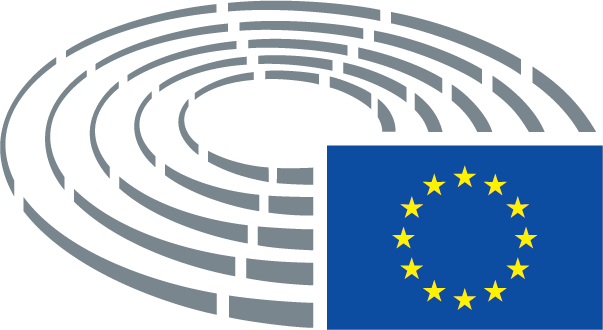 Pieņemšanas datums20.2.2019Galīgais balsojums+:–:0:210021002100Komitejas locekļi, kas bija klāt galīgajā balsošanāNedzhmi Ali, Inés Ayala Sender, Zigmantas Balčytis, Dennis de Jong, Tamás Deutsch, Martina Dlabajová, Ingeborg Gräßle, Jean-François Jalkh, Wolf Klinz, Monica Macovei, Georgi Pirinski, José Ignacio Salafranca Sánchez-Neyra, Petri Sarvamaa, Claudia Schmidt, Bart Staes, Marco Valli, Derek Vaughan, Tomáš Zdechovský, Joachim ZellerNedzhmi Ali, Inés Ayala Sender, Zigmantas Balčytis, Dennis de Jong, Tamás Deutsch, Martina Dlabajová, Ingeborg Gräßle, Jean-François Jalkh, Wolf Klinz, Monica Macovei, Georgi Pirinski, José Ignacio Salafranca Sánchez-Neyra, Petri Sarvamaa, Claudia Schmidt, Bart Staes, Marco Valli, Derek Vaughan, Tomáš Zdechovský, Joachim ZellerNedzhmi Ali, Inés Ayala Sender, Zigmantas Balčytis, Dennis de Jong, Tamás Deutsch, Martina Dlabajová, Ingeborg Gräßle, Jean-François Jalkh, Wolf Klinz, Monica Macovei, Georgi Pirinski, José Ignacio Salafranca Sánchez-Neyra, Petri Sarvamaa, Claudia Schmidt, Bart Staes, Marco Valli, Derek Vaughan, Tomáš Zdechovský, Joachim ZellerNedzhmi Ali, Inés Ayala Sender, Zigmantas Balčytis, Dennis de Jong, Tamás Deutsch, Martina Dlabajová, Ingeborg Gräßle, Jean-François Jalkh, Wolf Klinz, Monica Macovei, Georgi Pirinski, José Ignacio Salafranca Sánchez-Neyra, Petri Sarvamaa, Claudia Schmidt, Bart Staes, Marco Valli, Derek Vaughan, Tomáš Zdechovský, Joachim ZellerAizstājēji, kas bija klāt galīgajā balsošanāKarin KadenbachKarin KadenbachKarin KadenbachKarin KadenbachAizstājēji (200. panta 2. punkts), kas bija klāt galīgajā balsošanāPetra KammerevertPetra KammerevertPetra KammerevertPetra Kammerevert21+ALDENedzhmi Ali, Martina Dlabajová, Wolf KlinzECRMonica MacoveiEFDDMarco ValliENFJean-François JalkhGUE/NGLDennis de JongPPETamás Deutsch, Ingeborg Gräßle, José Ignacio Salafranca Sánchez-Neyra, Petri Sarvamaa, Claudia Schmidt, Tomáš Zdechovský, Joachim ZellerS&DInés Ayala Sender, Zigmantas Balčytis, Karin Kadenbach, Petra Kammerevert, Georgi Pirinski, Derek VaughanVERTS/ALEBart Staes0-00